AVIS D’APPEL D’OFFRES NATIONAL POUR LA FOURNITURE DE LA CONNEXION INTERNET AU BUREAU DE SAVE THE CHILDREN KINSHASAIntitulé: fourniture de la connexion internet au bureau de Save the children Kinshasa Lieu de livraison : Bureau Save the Children International KinshasaRéférence de publication : AO/KIN/2017/002Procédure : Appel d’offre nationalProgramme:  OperationsFinancement : Divers bailleursPouvoir adjudicateur : Save the Children International, Mission RDCSPÉCIFICATIONS DU MARCHÉDescription du marchéLe présent appel d’offre est relatif à un marché de fourniture de la connexion internet au bureau de Save the Children international à Kinshasa.	A l’issue du processus de traitement des soumissions relatives au présent appel d’offre, Save the Children se réserve le droit et le privilège d’attribuer le marché et signer un contrat avec le soumissionnaire ayant satisfait aux critères de sélection et passation de marché tels que spécifiés dans le DAO.Les soumissionnaires intéressés sont invités à soumettre une proposition selon les prescriptions contenus dans le DAO.  Spécifications techniquesLes spécifications techniques du présent appel d’offre sont contenues dans le DAO. Référence, Type de Marché, lieu de livraisonLe présent avis d’appel d’offre est référencé AO/KIN/2017/002Le lieu de livraison est le bureau Save the Children International à Kinshasa.  CONDITIONS DE PARTICIPATIONÉligibilité et règle de l’origineLa participation au marché est ouverte, à égalité de conditions, à toutes les personnes physiques et morales en RDC.Situations d’exclusionTout soumissionnaire ne respectant pas les bonnes pratiques commerciales et notamment de : fraude, corruption active, collusion, pratique coercitive, subornation, implication dans une organisation criminelle et gestion des Ressources Humaines immorales (liste non exhaustive) sera exclu du processus de sélection.Save the Children se réserve donc le droit de rejeter le dossier du soumissionnaire s’il s’avère que ce dernier et/ou une tierce partie  employée par lui ne respecte pas les règles d’éthique (les bonnes pratiques des affaires) définies pour le commerce international ou pratiques qui peuvent être incompatibles avec la mission humanitaire de Save the Children.Nombre d’offresLes soumissionnaires (y compris les autres sociétés faisant partie du même groupe du point de vue du droit, les autres membres du même consortium et les sous-traitants) ne peuvent soumettre qu’une (1) offre. Besoin d’informationLes soumissionnaires pourront solliciter une réunion d’information pour les spécifications techniques sur les matériels.Validité des offresLes offres doivent rester valides pour une durée d’au moins douze mois (12 mois) à compter de la date limite de soumission.CRITÈRES DE SELECTION ET D’ATTRIBUTIONCritères de sélection et d’attributionAttribution de ce marché sera basée principalement sur les 3 catégories de critères suivants : a) CRITERES ESSENTIELS Les soumissionnaires doivent répondre aux critères suivants :Courrier de confirmation du soumissionnaire du respect des conditions de l’appel d’offre, des termes et conditions d'achat, de la politique de lutte contre la fraude et la corruption, de la politique de sauvegarde de l'enfance et l’adhésion au Code de Conduite des agences et fournisseurs de l’IAPG en les signant en annexe;Conformité de la soumission aux produits objet de l’appel d’offreLa conformité administrative selon les règles de la RDC comme énuméré ci dessous; NB : Le non-respect d’un ou de plusieurs  de ces critères entrainera le rejet systématique de l’offre.b) CRITERES PREFERENTIELS (Noté sur 85 points)Les critères suivants sont considérés comme préférentiels dans l’évaluation des offres:Les prix (soit disant le taux de rabais) du soumissionnaire démontre un avantage économique pour Save the Children (25pts);1er moins cher 25 points2ème moins cher 15 points3ème moins cher 10 points4eme et plus        5 points Capacité liée à la Couverture géographique : Capacité de fournir le service internet et support à travers le pays (15pts)Représenté dans les grandes villes de la RDC (Goma, Kinshasa, Mbuji Mayi, Kisangani) : 15 pointsReprésenté dans les grandes villes de l’Ouest/Est uniquement à part Kinshasa : 10 pointsReprésenté uniquement à Kinshasa : 5 pointsCapacité de surveillance 24/24: ce critère évalue la capacité du fournisseur de surveiller le service fourni par un système centralisé et ce 24/24. Une démonstration sera nécessaire lors d’une visite du comité dans les locaux techniques du fournisseur (15pts)Système de surveillance centralisé 24/24 avec ticket généré en cas de problème et sms envoyé au client : 15 pointsSystème de surveillance centralisé partiel. Ticket manuel et sms envoyé au client : 5 pointsAucun système de surveillance disponible. Se fait manuellement en cas de plainte : 0 pointsCapacités de disponibilité du service : Ce critère évalue la capacité à fournir une connexion de secours en cas d’indisponibilité de la connexion principale (15pts)Système fournissant la même capacité sur la connexion de secours, basculement sur la connexion de secours en moins de 10min : 15 pointsSystème fournissant une connexion de secours de capacité inférieur, basculement en moins de 10min: 10 pointsAucune connexion de secours disponible. Peut être fait manuellement en cas de problème sur la connexion principale : 0 pointsCapacité du soumissionnaire de fournir des services additionnels à valeur ajoutée (15pts) : téléphonie interne.Plusieurs services à valeur ajoutée disponible pouvant être installés pour une période de test : 15 pointsQuelques services à valeur ajoutée disponible, pas disponible sans un impact sur les coûts : 10 pointsAucun service additionnel disponible: 0 pointsc) CRITERES DESIRABLES (Noté sur 15 points)Cinq (5) références satisfaisantes avec copie des attestations de clients dans une période de Janvier 2016 à ce jour (15pts). Joindre les copies notariées des bons de commande ou contrats et/ou les attestations de bonne fin ou de bonne collaboration.3 points par références justifiées.NB : Tous ces critères pondérés évoqués ci-dessus seront évalués à travers le questionnaire contenu dans le  DAO que vous renseignez auquel vous allez joindre tous les documents demandés. Tout autre document non énumérés ci-dessus pouvant justifier davantage la capacité technique et financière du soumissionnaire serait un atout.SOUMETTRE UNE OFFREComment obtenir des éclaircissements sur l’appel d’offre?Toute question y relative devra être adressée par écrit aux adresses suivantes : Lebref.Muhindo@savethechildren.org  en mentionnant la référence de publication indiquée au point 8 au moins une semaine avant la date limite de remise des offres figurant au point 17. Le pouvoir adjudicateur pourra répondre aux questions au moins cinq jours avant la date limite de soumission des offres. L’indication de la référence de publication est obligatoire et conditionne la réponse au mail. Les DAO peuvent être retirés physiquement au bureau Save the Children à Kinshasa ou à Goma en dure ou sur clef USB apporté par le fournisseur ou par mail   à l’adresse Drc.tender@savethechildren.org tous les jours ouvrés du lundi vendredi de 9h à 16h.Les fournisseurs peuvent aussi obtenir des éclaircissements en se rendant au bureau de Save the Children Kinshasa  concerné par cet appel d’offre.Comment postuler à l’appel d’offres ?Toutes les offres sont à déposer sous pli fermé avec les références de l’appel d’offre au niveau de la base Save the Children de Kinshasa ou Goma. Une enveloppe ne doit concerner qu’un seul domaine à la fois. Lors du dépôt il sera remis un récépissé d’accusé de réception à chaque fournisseur. le fournisseur doit s’assurer qu’il a parfaitement émargé sur la liste de dépôt prévu à cet appel d’offre.Les offres électroniques ne sont pas acceptées.Les offres peuvent être déposées aux adresses des différents bureaux ci-dessous :Goma16 Avenue des Ecoles, Quartier Les Volcans, C/Goma, Goma, RDC Tel : 00 243 99 80 12 412Kinshasa15-17, Avenue Colonel Ebeya, 3ème niveau de l'Immeuble Congo Fer, Quartier Commerce, Kinshasa-Gombe, République Démocratique du Congo Tel. +243 (0) 99 29 08 618Date limite de soumission des offresLa date limite de soumission est fixée au 19/09/2017 à 12 heures heure de Kinshasa et 13h heure de Goma. Aucune offre ne sera reçue après cette date et heure. Les séances d’ouverture et d’évaluation auront lieu au bureau de Kinshasa et sera  planifiée par le comité mis en place à cet effet.Fait à Kinshasa, le 05 Septembre 2017Heather KERRCountry Director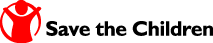 GRILLE D'EVALUATIONANNOTATION EVALUATEURCopie notariée  du Registre du commerce et de crédit MobilierObligatoireCopie notariée  d’identification nationale ou internationaleObligatoireCopie notariée  d’attestation de situation fiscale en cours de validitéObligatoire